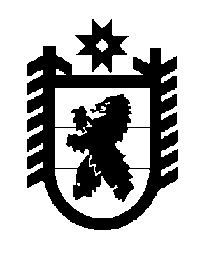 Российская Федерация Республика Карелия    ПРАВИТЕЛЬСТВО РЕСПУБЛИКИ КАРЕЛИЯРАСПОРЯЖЕНИЕот  1 августа 2017 года № 433р-Пг. Петрозаводск Одобрить и подписать Соглашение между Правительством Республики Карелия и Правительством Новгородской области о сотрудничестве 
в торгово-экономической, научно-технической, социальной и культурной сферах. Временно исполняющий обязанности
 Главы Республики Карелия                                                   А.О. Парфенчиков